CAN 365 F/07 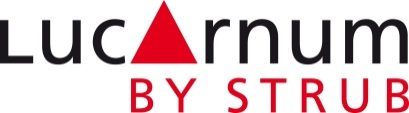 Eléments de vitrageLucarnes préfabriquées pour combles habitables513	Lucarnes triangulaires∙100 	Avec montant central, 1 vantail battant, 
1 vantail à soufflet, vitrage isolant à 	2 verres. Isolation épaisseur mm 100. 	Revêtement intérieur en lames de bois
ou en panneaux de dérivé du bois. 	Coefficient U verre 1,1 W/m2K.	Pour inclinaison de toiture à partir de degrés 25. 	01	Marque, type STRUB 	11	Lucarne Triangolo Art.No. 397		STRUB Dachgauben/Lucarnes Sàrl.		CH-3266 Wiler b. Seedorf BE.110	Tôle de cuivre brute mm 0,60∙111	lxh mm 800x400∙112	lxh mm 900x450∙113	lxh mm 1000x500∙114	lxh mm 1100x550∙115	lxh mm 1200x600∙116	lxh mm 1300x650∙117	lxh mm 1400x700∙118	lxh mm 1500x750∙121	lxh mm 1600x800∙122	lxh mm 1700x850∙123	lxh mm 1800x900∙124	01  lxh  mm  ….x….
02  Inclinaison de toiture degrés …….130	Tôle de zinc titane mm 0,70∙131	lxh mm 800x400∙132	lxh mm 900x450∙133	lxh mm 1000x500∙134	lxh mm 1100x550∙135	lxh mm 1200x600∙136	lxh mm 1300x650∙137	lxh mm 1400x700∙138	lxh mm 1500x750∙141	lxh mm 1600x800∙142	lxh mm 1700x850∙143	lxh mm 1800x900∙144	01  lxh  mm  ….x….
02  Inclinaison de toiture degrés ……∙181	01  Matériaux ………………………	02  Dimension lxh mm ….x….	03  Autres …………………………….